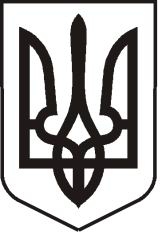 УКРАЇНАЛУГАНСЬКА   ОБЛАСТЬПОПАСНЯНСЬКА  МІСЬКА  РАДАВИКОНАВЧИЙ КОМІТЕТРIШЕННЯ19 лютого 2016 р.                                         м. Попасна	                  	                       № 27Про виконання міської цільової Програми роботи з обдарованими дітьми та молоддю м. Попаснана 2012-2015 роки   Заслухавши інформацію начальника організаційного відділу виконкому міської ради Висоцької Н.О. про виконання міської цільової Програми роботи з обдарованими дітьми та молоддю м. Попасна на 2012-2015 роки, затвердженої рішенням міської ради від 16.11.2011  № 19/3 (зі змінами), керуючись статтями 32, 40 Закону України «Про місцеве самоврядування в Україні», виконавчий комітет Попаснянської  міської ради ВИРІШИВ:Інформацію начальника організаційного відділу  про хід виконання міської цільової Програми роботи з обдарованими дітьми та молоддю м. Попасна на 2012-2015 роки, затвердженої рішенням міської ради від 16.11.2011 № 19/3 (зі змінами), взяти до відома (додається).     Заступник міського голови                                                                   І.В.ГапотченкоІнформаціяпро виконання міської цільової Програми роботи з обдарованими дітьми та молоддю м. Попасна на 2012-2015 роки Міська цільова  Програма роботи з обдарованою дітьми і молоддю  м. Попасна на 2012 -2015 роки  діє в місті як пріоритетний напрямок розвитку освіти.Міською  Програмою передбачено виховання підростаючого покоління в дусі патріотизму та демократичних цінностей, у створенні умов для надання системної підтримки обдарованих дітей та молоді, їх творчого, інтелектуального, духовного і фізичного розвитку. Постійно діє система пошуку, виявлення та розвитку  обдарованих дітей та  молоді, створення умов для  самореалізації. В кінці 2011 року рішенням Попаснянської міської ради було затверджено міську цільову Програму роботи з обдарованими дітьми та молоддю м. Попасна на                 2012-2015 роки. За весь період дії цієї Програми до  комісії з призначення стипендій міського голови  обдарованим дітям та молоді надійшло 79 клопотань від установ освіти, культури та спорту. Комісією були розглянуті всі клопотання та призначені стипендії.За звітний період 48 стипендій було призначено за високі досягнення в навчанні,                 23 стипендії – за високі досягнення у спорті та 8 стипендій – за високі досягнення у культурі та мистецтві.      Згідно з розпорядженням міського голови стипендіатам призначалася  стипендія у розмірі 100,00 гривень на місяць, яку вони отримували протягом десяти місяців.  У 2015 році були внесені зміни до Програми, згідно з якими стипендія від міського голови була збільшена до 150,00 грн. на місяць. У зв’язку з бойовими діями у м. Попасна у 2015 році засідання комісії з призначення стипендій відбулося тільки у травні, тому стипендії були призначенні   з 1 травня по 31 грудня (за винятком липня та серпня).      В залі засідань Попаснянської міської ради традиційно проводилися  зустрічі обдарованої молоді з міським головою та урочисто вручалися сертифікати  про призначення стипендії міського голови в присутності викладачів та батьків стипендіатів. На даних зустрічах більшість стипендіатів демонстрували  свої таланти  присутнім у залі.     Деякі стипендіати отримували стипендію по кілька років поспіль. Це говорить про те, що дана Програма є стимулом для дітей  і молоді міста в досягненні значних успіхів у  спорті, мистецтві, інтелектуальній та громадській діяльності.     У звітному періоді  на базі Попаснянського міського спортивного закладу «Відродження» було проведено І та ІІ  Спартакіади для школярів міста, які включали в собі 9 видів змагань. На сьогодні проходить вже ІІІ Спартакіада для школярів міста, де діти змагаються у наступних видах спорту: футбол, волейбол, баскетбол, гандбол, настільний теніс, шахи.  На даних змаганнях відзначалися грамотами, медалями та цінними подарунками не тільки команди – переможці, а й кращі гравці команд. Також у рамках цієї Програми на святі Першого дзвінка-2015 всім школам міста міською радою були подаровані тенісні столи. На базі Попаснянського міського спортивного закладу «Відродження» працюють безкоштовні  загальнооздоровчі групи для дітей і молоді міста.     У жовтні 2015 року з нагоди відновлення роботи спортивного залу «Відродження»  було проведено масовий велопробіг «Душею з Україною»,  в якому прийняли участь всі бажаючи мешканці міста, в тому числі діти та молодь.      Дуже високі результати, якими ми можемо пишатися, показують на змаганнях різного рівня від Чемпіонатів області до Чемпіонатів світу вихованці тренерів Андрія Івженка та                          Ганни Кадацької.   У 2015 році  вони прийняли участь:Турнір з важкої атлетики пам’яті героїв Чорнобиля - Івженко О. зайняла І місце та стала абсолютною чемпіонкою;Етап кубка світу з важкої атлетики - Івженко О. зайняла ІІ місце у абсолютній першості;Кубок світу з важкої атлетики - Івженко О. зайняла ІV місце;Чемпіонат України з важкої атлетики для дівчат до 13 років - Івженко О. зайняла І місце та встановила рекорд України;Кубок Луганської області по класичному пауерліфтингу: Купаєва К.- ІІ місце, Шаталова О. – ІІ місце, Кадацька Г. – І місце, Івженко О.- І місце, Наумов І. – ІІ місце;- Кубок Луганської області з пауерліфтингу серед спортсменів з пошкодженим    опорно-руховим апаратом - Олейник Н. – І місце, на 12,5 кг перевиконала норматив майстра спорту України міжнародного класу;- Кубок Луганської області з армрестлінг: Кривобок А. – І місце, Борисенко О. – ІІІ місто, Княгницький В. – ІІІ місце.        24 грудня 2015 року на 71 сесії Попаснянської міської ради була прийнята міська Цільова Програма роботи з одареними дітьми та молоддю м. Попасна на 2016 рік.          Попаснянська міська рада продовжує свою роботу, спрямовану на підтримку обдарованих дітей та молоді міста.         Начальник  організаційного відділу                                                           Н.О. Висоцька